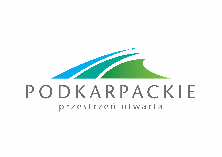 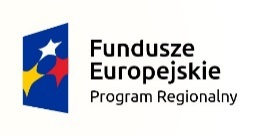 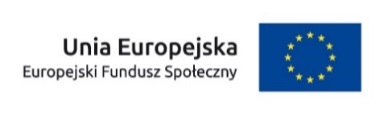 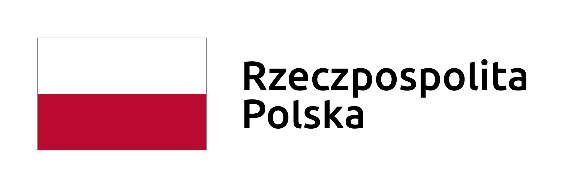 Załącznik 4.3a	Zaktualizowana lista projektów pozytywnie zweryfikowanych pod względem  spełnienia warunków formalnych w ramach konkursu nr RPPK.09.03.00-IP.01-18-030/20w ramach Regionalnego Programu Operacyjnego Województwa Podkarpackiego na lata 2014-2020Oś priorytetowa IX JAKOŚĆ EDUKACJI I KOMPETENCJI W REGIONIE. Działanie 9.3  Zatwierdził: Maciej Karasiński, wicedyrektor ds. Europejskiego Funduszu Społecznego Wojewódzkiego Urzędu Pracy w RzeszowieRzeszów, dnia 17.04.2020 r.Lp.Numer wniosku Nazwa Wnioskodawcy Tytuł projektu 1RPPK.09.03.00-18-0001/20Quatro Computers Maciej ZacharaCyfrowe Podkarpacie +2RPPK.09.03.00-18-0002/20Edukacja-ProSzkolenia komputerowe dla mieszkańców woj. podkarpackiego3RPPK.09.03.00-18-0003/20Centrum Rozwoju Zawodowego Katarzyna FrańczakCyfrowy zawrót głowy!4RPPK.09.03.00-18-0004/20PROCESSTEAM Spółka z ograniczoną odpowiedzialnościąKompetencje Cyfrowe Mieszkańców Podkarpacia5RPPK.09.03.00-18-0005/20INSPIRES Spółka z ograniczoną odpowiedzialnościąSiła kompetencji !6RPPK.09.03.00-18-0006/20CNJA EDUKACJA-WITOLD SZASZKIEWICZ SPÓŁKA JAWNAKwalifikacje cyfrowe inwestycją w przyszłość7RPPK.09.03.00-18-0007/20Fundacja Centrum Rozwiązań BiznesowychPodk@rpacka Ak@demia ICT II8RPPK.09.03.00-18-0008/20MDDP Akademia Biznesu Spółka z ograniczoną odpowiedzialnościąCyfrowe Podkarpacie9RPPK.09.03.00-18-0009/20Centrum Szkoleń i Innowacji spółka z ograniczoną odpowiedzialnościąAktywność furtką do zmian!10RPPK.09.03.00-18-0010/204 SYSTEM POLSKA Spółka z ograniczoną odpowiedzialnościąPodniesienie kompetencji cyfrowych dorosłych mieszkańców województwa podkarpackiego11RPPK.09.03.00-18-0011/20TAG - CONSULTING MARTA MACIEJAK TOMCZYKKwalifikacje cyfrowe szansą na lepsze jutro.12RPPK.09.03.00-18-0012/20SEMIUS Spółka z ograniczoną odpowiedzialnościąNowe kompetencje z obszaru TIK już dziś!13RPPK.09.03.00-18-0013/207 CUBES Spółka z ograniczoną odpowiedzialnościąTIK na Podk@rpaciu14RPPK.09.03.00-18-0014/20Custom Media Group Agnieszka KędzierskaCyfrowe Komp@tencje15RPPK.09.03.00-18-0015/20„PRETENDER” Adrian WronkaPodkarpacka Akademia Kwalifikacji ICT16RPPK.09.03.00-18-0016/20Centrum Szkoleniowo-Terapeutyczne SELF Tomasz Kobylański Marcin Mołoń Spółka CywilnaE-kompetencje na start!17RPPK.09.03.00-18-0017/20Fundacja na Rzecz Psychoprofilaktyki Społecznej PRO-FILMoje kompetencje-moja przyszłość18RPPK.09.03.00-18-0018/20CITYSCHOOL Spółka z ograniczoną odpowiedzialnościąSzkolenia komputerowe kluczem rozwoju regionu podkarpackiego19RPPK.09.03.00-18-0019/20Wektor Consulting Spółka z ograniczoną odpowiedzialnościąAkademia Kompetencji Cyfrowych20RPPK.09.03.00-18-0020/20,,O.K. CENTRUM JĘZYKÓW OBCYCH" Spółka z ograniczoną odpowiedzialnościąCyfrowa przyszłość21RPPK.09.03.00-18-0021/20WITOLD SZASZKIEWICZ CENTRUM EDUKACYJNE IDEAProgram rozwoju kompetencji ICT osób dorosłych22RPPK.09.03.00-18-0022/20Fundacja Akademia RozwojuAkcja Cyfryzacja23RPPK.09.03.00-18-0023/20MDDP spółka akcyjna Akademia Biznesu Sp. k.Podkarpacka Akademia Umiejętności Komputerowych24RPPK.09.03.00-18-0024/20"EKSPERT" S.C. OWCZAREK ROBERT, HODORSKI PAWEŁSzkolenia komputerowe dla początkujących.25RPPK.09.03.00-18-0025/20Centrum Wspierania Biznesu Europea Spółka z ograniczoną odpowiedzialnościąCzas na certyfikat. Szkolenia komputerowe dla mieszkańców woj. podkarpackiego26RPPK.09.03.00-18-0026/20KDK INFO Spółka z ograniczoną odpowiedzialnościąW kierunku Technologii Informacyjno - Komunikacyjnych27RPPK.09.03.00-18-0027/20Kopido Spółka z ograniczoną odpowiedzialnościąCyfrowe społeczeństwo, cyfrowe Podkarpacie28RPPK.09.03.00-18-0028/20FUNDACJA "MAMY PRAWA"ECDL- edukacja, certyfikacja, kwalifikacja29RPPK.09.03.00-18-0029/20J&C GROUP Karolina Chadzypanagiotis-JurkiewiczNowe kwalifikacje - nowe perspektywy30RPPK.09.03.00-18-0030/20TOMASZ LASZKIEWICZ TechproCAD - kwalifikacje przyszłości31RPPK.09.03.00-18-0031/20Softronic Spółka z ograniczoną odpowiedzialnościąECDL - włącz się do społeczeństwa informacyjnego32RPPK.09.03.00-18-0032/20Nestor Group Bartosz BerkowskiMoc cyfrowych kompetencji33RPPK.09.03.00-18-0033/20NETBUD Tomasz OstatekPodkarpacki Program Włączenia Cyfrowego34RPPK.09.03.00-18-0034/20FUNDACJA AKTYWNA GALICJAWitaj w świecie TIK!35RPPK.09.03.00-18-0035/20EGZAM S.C. Hubert Cytawa Anna KotłowskaTIK - Trening innowacyjnych kompetencji36RPPK.09.03.00-18-0036/20Fundacja KobeUdokumentuj swoje kompetencje. Szkolenia komputerowe dla mieszkańców woj. podkarpackiego37RPPK.09.03.00-18-0037/20LEOS Spółka z ograniczoną odpowiedzialnościąCyfrowe okno na świat38RPPK.09.03.00-18-0038/20Perfect English Małgorzata StoneAk@demia kompetencji - szkolenia komputerowe dla mieszkańców województwa podkarpackiego39RPPK.09.03.00-18-0039/20"Fundacja na rzecz poprawy jakości życia Od-nowa"Kreator Kwalifikacji Cyfrowych40RPPK.09.03.00-18-0040/20FUNDACJA NA RZECZ INTEGRACJI ZAWODOWEJ, SPOŁECZNEJ ORAZ ROZWOJU PRZEDSIĘBIORCZOŚCI VIAEdukacja - Certyfikacja - Kwalifikacja41RPPK.09.03.00-18-0041/20Fifteen Spółka z ograniczoną odpowiedzialnościąZ komputerem za Pan br@t - Twój certyfikat kwalifikacji cyfrowych.42RPPK.09.03.00-18-0042/20ISOFT Grzegorz Lasek"Nowe umiejętności - szkolenia IT" - II edycja43RPPK.09.03.00-18-0043/20Centrum Szkoleniowo Doradcze Jacek DanielZ komputerem na TAK44RPPK.09.03.00-18-0044/20E BIZNES SYSTEM Spółka z ograniczoną odpowiedzialnościąWsparcie w obszarze TIK dla osób dorosłych45RPPK.09.03.00-18-0045/20Fundacja Akademia ObywatelskaKompetencje cyfrowe szansą na sukces46RPPK.09.03.00-18-0046/20Instytut Kariery i Doradztwa Zawodowego EPIKUR Spółka z ograniczoną odpowiedzialnościąKompetencje na miarę XXI wieku - II edycja47RPPK.09.03.00-18-0047/20EURO-FORUM MAREK GUDKÓWTwoje kompetencje ICT48RPPK.09.03.00-18-0048/20Inventum Spółka z ograniczoną odpowiedzialnościąPodkarpacka Ak@demia Umiejętności Cyfrowych49RPPK.09.03.00-18-0049/20IDEA 365 Magdalena MacutkiewiczKomputer bliżej nas50RPPK.09.03.00-18-0050/20PC Open Spółka z ograniczoną odpowiedzialnościąE-kompetentne podkarpackie51RPPK.09.03.00-18-0051/20INSTYTUT ROZWOJU OSOBISTEGO SPÓŁKA Z OGRANICZONĄ ODPOWIEDZIALNOŚCIĄTwój sukces52RPPK.09.03.00-18-0052/20Europejski Dom Spotkań - Fundacja Nowy StawPodkarpacka Akademia Umiejętności Cyfrowych53RPPK.09.03.00-18-0053/20pm2pm Spółka z ograniczoną odpowiedzialnościąZDOBĄDŹ KWALIFIKACJE TIK – BĄDŹ KONKURENCYJNY54RPPK.09.03.00-18-0054/20e-xam Damian KoniuszennyGalopem po wiedzę i kwalifikacje ICT - szkolenia z obsługi komputera dla osób po 25 roku życia55RPPK.09.03.00-18-0055/20Koprol Spółka z ograniczoną odpowiedzialnością.Siła cyfrowych kompetencji56RPPK.09.03.00-18-0056/20BD Center Spółka z ograniczoną odpowiedzialnościąPodkarpacie stawia na kompetencje cyfrowe57RPPK.09.03.00-18-0057/20ISS Projekt Spółka z ograniczoną odpowiedzialnościąTIK? TAK!58RPPK.09.03.00-18-0058/20HUMAN ASSET Radosław CieślaOkno na świat59RPPK.09.03.00-18-0059/20Stowarzyszenie CRAS - Centrum Rozwoju Aktywności SpołecznejKwalifikacje cyfrowe szansą na lepszą przyszłość w społeczeństwie informacyjnym60RPPK.09.03.00-18-0060/20New English School Michalina Gromadzka-RógStawiam na kompetencje cyfrowe II61RPPK.09.03.00-18-0061/20HOMA TEAM Wojciech HomaPodkarpackie obszary przygraniczne otwarte cyfrowo62RPPK.09.03.00-18-0062/20SkillIT Damian LeśniakAkademia kwalifikacji cyfrowych63RPPK.09.03.00-18-0063/20ZRYW II - OŚRODEK SZKOLENIA KIEROWCÓW Marta SkowronZRYW do komputera64RPPK.09.03.00-18-0064/20MD OFFICE Spółka z ograniczoną odpowiedzialnościąKomputer? – dla mnie pestka!65RPPK.09.03.00-18-0065/20Centrum Edukacyjne Technik Spółka z ograniczoną odpowiedzialnościąKwalifikacje cyfrowe oknem na świat66RPPK.09.03.00-18-0066/20URSZULA PENAR-WOŹNIAK PODKARPACKA SZKOŁA PRZEDSIĘBIORCZOŚCI W SANOKUCentrum Kompetencji Komputerowych67RPPK.09.03.00-18-0067/20Severn Spółka z ograniczoną odpowiedzialnościąMożesz więcej! szkolenia komputerowe dla mieszkańców województwa podkarpackiego68RPPK.09.03.00-18-0068/20Świat IT Aleksandra PawłowskaKrok w przyszłość69RPPK.09.03.00-18-0069/20Fabryka Talentów Consulting Polska Anna NowaczekKompetencje cyfrowe dla Podkarpacia70RPPK.09.03.00-18-0070/20FUNDACJA NA RZECZ SENIORÓW "BONUM VITAE"Cyfrowe kadry Podkarpacia71RPPK.09.03.00-18-0071/20Thames Spółka z ograniczoną odpowiedzialnościąSzkolenia komputerowe - przepustką do kariery72RPPK.09.03.00-18-0072/20BONUM CONSULTING Piotr NakoniecznyGenerator ICT73RPPK.09.03.00-18-0073/20Łukaszuk Andrzej PROWORDPodkarpacka Akademia ICT74RPPK.09.03.00-18-0074/20INNOWACYJNE CENTRUM ROZWOJU S.C.Podkarpaccy specjaliści ICT75RPPK.09.03.00-18-0075/20Wyższa Szkoła Biznesu i PrzedsiębiorczościKompetencje cyfrowe kluczem do sukcesu76RPPK.09.03.00-18-0076/20PLUSK POLSKA spółka z ograniczoną odpowiedzialnością spółka komandytowaDoskonaląc siebie - inwestujesz w przyszłość!77RPPK.09.03.00-18-0077/20Szkolenia i Edukacja Sp. z o.o. Sp. k.Szansa tkwi w ICT!- II edycja78RPPK.09.03.00-18-0078/20Edukator Spółka z ograniczoną odpowiedzialnościąKompetencje i kwalifikacje cyfrowe - szansą na sukces zawodowy79RPPK.09.03.00-18-0079/20Piotr Matysiak 'EL TRANS'Rozwój kompetencji cyfrowych dla mieszkańców Podkarpacia80RPPK.09.03.00-18-0080/20WKK SZKOLENIA I EDUKACJA SPÓŁKA Z OGRANICZONĄ ODPOWIEDZIALNOSCIĄKompetencje cyfrowe szansą na lepszą przyszłość!81RPPK.09.03.00-18-0081/20Zakład Usług Socjalnych i Edukacji Astchem Hurtownia Firmowa Krzysztof ZaleskiCyfrowa Akademia - szkolenia z zakresu kompetencji cyfrowych dla mieszkańców województwa podkarpackiego82RPPK.09.03.00-18-0082/20Fundacja Challenge EuropeE-kompetentni – szkolenia komputerowe dla mieszkańców województwa podkarpackiego83RPPK.09.03.00-18-0083/20HDA - Centrum Szkolenia, Doradztwa Finansowego i Biznesu Hubert DurlikAkademia umiejętności komputerowych84RPPK.09.03.00-18-0084/20"INNOVO" INNOWACJE W BIZNESIE Spółka z ograniczoną odpowiedzialnościąSzkolenia komputerowe Twoją szansą - edycja II85RPPK.09.03.00-18-0085/20Towarzystwo Altum, Programy Społeczno-GospodarczeKompetencje cyfrowe dla Wszystkich - edycja II86RPPK.09.03.00-18-0086/20IT Rent Marcin TrzcińskiPowiedz TAK kometencjom TIK87RPPK.09.03.00-18-0087/20Powiat Mielecki/Centrum Kształcenia Praktycznego i Doskonalenia Nauczycieli w MielcuAkademia kwalifikacji komputerowych88RPPK.09.03.00-18-0088/20Izba Rzemieślnicza oraz Małej i Średniej Przedsiębiorczości w TarnowieLepsze jutro z kwalifikacjami89RPPK.09.03.00-18-0089/20Fundacja Centrum Poradnictwa Prawnego PrawnikonSzkolenia z zakresu TIK szansą na lepsze jutro90RPPK.09.03.00-18-0090/20"ONLINE-SKILLS" Spółka z ograniczoną odpowiedzialnościąAKADEMIA KOMPETENCJI CYFROWYCH dla mieszkańców województwa podkarpackiego91RPPK.09.03.00-18-0091/20Fundacja Inicjowania Rozwoju SpołecznegoCyfrowa Akademia92RPPK.09.03.00-18-0092/20IT Config Spółka z ograniczoną odpowiedzialnościąSt@rt w IT!93RPPK.09.03.00-18-0093/20NOEZA NON-PROFIT Spółka z ograniczoną odpowiedzialnościąAktywny obywatel 294RPPK.09.03.00-18-0094/20Rzeszowska Agencja Rozwoju Regionalnego S.ACyfrowa Akademia Kompetencji 50+95RPPK.09.03.00-18-0095/20Centrum Edukacyjno - Szkoleniowe Spółka z ograniczoną odpowiedzialnościąPodkarpacka @kademia kompetencji komputerowych96RPPK.09.03.00-18-0096/20Integral Technologies Spółka z ograniczoną odpowiedzialnościąMOSt do rozwoju – szkolenia Microsoft dla mieszkańców województwa podkarpackiego97RPPK.09.03.00-18-0097/20Placówka Kształcenia Policealnego i Kursowego MITEINANDER s.c Beata Zawada i Zbigniew ZawadaZ certyfikatem cyfrowym po awans życiowy - kursy komputerowe dla osób po 50 roku życia.98RPPK.09.03.00-18-0098/20Fundacja Wspierania Zrównoważonego RozwojuPRZEMYSKA AKADEMIA ICT I JĘZYKÓW OBCYCH99RPPK.09.03.00-18-0099/20Piotr Robert Szmigiel Centrum Szkoleniowe NORTONNowe kompetencje!100RPPK.09.03.00-18-0100/20Stawil Spółka z ograniczoną odpowiedzialnościąNabywamy kompetencje cyfrowe101RPPK.09.03.00-18-0101/20EDU-IT AUGUSTYN, NIEDBAŁA, PIEPRZYCKI SPÓŁKA JAWNAPostaw na rozwój kwalifikacji cyfrowych102RPPK.09.03.00-18-0102/20Fundacja Dla WasICT zawsze na czasie!103RPPK.09.03.00-18-0103/20ŁĘTOWSKI CONSULTING Szkolenia, Doradztwo, Rozwój Mateusz ŁętowskiPodkarpacka Akademia Kompetencji Cyfrowych104RPPK.09.03.00-18-0104/20TRAMPOLINA KARIERYZ IT na TY105RPPK.09.03.00-18-0105/20Firma Handlowo - Usługowa "PROGRES" Piotr MajewskiCyfrowy zawrót głowy106RPPK.09.03.00-18-0106/20"MDG DORADZTWO GOSPODARCZE" SPÓŁKA Z OGRANICZONĄ ODPOWIEDZIALNOŚCIĄEdukacja dla cyfryzacji107RPPK.09.03.00-18-0107/20COGITO Centrum Kształcenia Spółka z ograniczoną odpowiedzialnościąAktywnie klikając108RPPK.09.03.00-18-0108/20CTS Customized Training Solutions Spółka z ograniczoną odpowiedzialnościąCentrum Twojego Sukcesu - szkolenia informatyczne109RPPK.09.03.00-18-0109/20Centrum Promocji Biznesu Paweł ZającCyfrowa szansa - II edycja110RPPK.09.03.00-18-0110/20Przedsiębiorstwo Zastosowań Informatyki "ARTCOM" Roman BocheńskiAkademia kompetencji cyfrowych111RPPK.09.03.00-18-0111/20AMD GROUP Michał DrymajłoICT-Klikasz-TY112RPPK.09.03.00-18-0112/20Fundacja imienia Braci Sołuńskich - Cyryla i MetodegoAkademia cyfrowych kompetencji Cyryla i Metodego113RPPK.09.03.00-18-0113/20SELFART Piotr ChrzanTIK na Podkarpaciu114RPPK.09.03.00-18-0114/20SAGITUM SPÓŁKA AKCYJNAAKADEMIA IT SAGITUM115RPPK.09.03.00-18-0115/20HYBRYDA Katarzyna WolakKomputer116RPPK.09.03.00-18-0116/20Europejskie Centrum Szkoleń Spółka z ograniczoną odpowiedzialnościąPostaw na siebie117RPPK.09.03.00-18-0117/20Marek Leśniak Centrum Szkoleniowe MASTERLANGKompetencje cyfrowe Podkarpacia szansą na lepszy start w przyszłość!118RPPK.09.03.00-18-0118/20Caritas Archidiecezji PrzemyskiejIT z CarITas119RPPK.09.03.00-18-0119/20NEXORIS SPÓŁKA Z OGRANICZONĄ ODPOWIEDZIALNOŚCIĄPodkarpacka Oferta Szkoleń Komputerowych120RPPK.09.03.00-18-0120/20Podkarpacka Izba GospodarczaAkademia TIK121RPPK.09.03.00-18-0121/20Stowarzyszenie Laboratorium InspiracjiKompetencje TIK - akademia umiejętności122RPPK.09.03.00-18-0122/20COMMA Piotr UjmaSiła cyfrowych kwalifikacji123RPPK.09.03.00-18-0123/20miliTar Artur KaczmarczykZdobądź kluczowe kompetencje komputerowe - edycja II124RPPK.09.03.00-18-0124/20K.A.M. FIT KAMIL MAGOŚKompetencje informacyjno-komunikacyjne125RPPK.09.03.00-18-0125/20Projekty Ewa MackiewiczCzas na kompetencje TIK126RPPK.09.03.00-18-0126/20Fundacja MultiRegionPodkarpacie stawia na TIK!127RPPK.09.03.00-18-0127/20GD Consulting NON PROFIT Spółka z ograniczoną odpowiedzialnością.TIK - TAK128RPPK.09.03.00-18-0128/20Polska Izba Młodych PrzedsiębiorcówAkcja Cyfryz@cja! - kompetencje TIK dla mieszkańców województwa podkarpackiego129RPPK.09.03.00-18-0129/20JAROSŁAW PATRZYK EURODIALOGKomputerowe ABC130RPPK.09.03.00-18-0130/20FUNDACJA COOPERANTEUmiejętności ku przyszłości131RPPK.09.03.00-18-0131/20ICT Artur OlesińskiZaprojektuj swoje kwalifikacje cyfrowe132RPPK.09.03.00-18-0132/20Bondyra Krzysztof Doradztwo Społeczne i GospodarczeENTER - Podkarpacka Akademia Cyfrowa133RPPK.09.03.00-18-0133/20Joanna Szajter Grupa Doradcza PromesaKuźnia Kompetencji Komputerowych134RPPK.09.03.00-18-0134/20Fundacja ITKwalifikacje IT kierunkiem rozowoju zawodowego135RPPK.09.03.00-18-0135/20EDUKACJA BEZ BARIER - FUNDACJA NA RZECZ ROZWOJU EDUKACJI W POLSCEWzrost kompetencji w obszarze technologii informacyjno-komunikacyjnych mieszkańców województwa podkarpackiego136RPPK.09.03.00-18-0136/20KOPIDO SPÓŁKA Z OGRANICZONA ODPOWIEDZIALNOŚCIĄ SPÓŁKA KOMANDYTOWAWzbogać swoje CV o kwalifikacje IC3137RPPK.09.03.00-18-0137/20INTER IT Spółka z ograniczoną odpowiedzialnościąPAKT – PODKARPACKA AKADEMIA KOMPETENCJI TIK138RPPK.09.03.00-18-0138/20Ośrodek Doradztwa Biznesowego Jarosław NapierałaBezpłatne szkolenia komputerowe w województwie podkarpackim139RPPK.09.03.00-18-0139/20Moverno Tomasz MielcarekPodkarpackie kwalifikacje cyfrowe140RPPK.09.03.00-18-0140/20Stowarzyszenie "Niżańskie Centrum Rozwoju"Cyfrowy ekspert141RPPK.09.03.00-18-0141/20Open Education and Development Group Spółka z ograniczoną odpowiedzialnościąZaprogramuj swoją przyszłość142RPPK.09.03.00-18-0142/20CECH RZEMIOSŁ RÓŻNYCH W KROŚNIENowe kompetencje cyfrowe dla mieszkańców subregionu krośnieńskiego143RPPK.09.03.00-18-0143/20Podkarpacki Ośrodek Szkoleniowo-Doradczy Spółka z ograniczoną odpowiedzialnościąPodkarpacka Akademia Kompetencji Cyfrowych144RPPK.09.03.00-18-0144/20Podkarpacka Fundacja Rozwoju KulturyNowe kompetencje w zakresie języków obcych i kompetencji komputerowych TIK – Narodowy Instytut Kształcenia145RPPK.09.03.00-18-0145/20Angelika Sznabel AkapitPodkarpacka Akademia Cyfrowa146RPPK.09.03.00-18-0146/20CDG PRO Spółka z ograniczoną odpowiedzialnościąInformacje uTajnione147RPPK.09.03.00-18-0147/20DGProgress Grzegorz DrzewoszNauka obsługi komputera na Podkarpaciu148RPPK.09.03.00-18-0148/20FALCO Rafał GórskiCYFROWE ABC149RPPK.09.03.00-18-0149/20E service Spółka z ograniczoną odpowiedzialnościąKompetencje IT dopasowane do potrzeb rynku150RPPK.09.03.00-18-0150/20Stowarzyszenie Podkarpacki Związek Byłych Pracowników PGRKLIK - PODKARPACKIE - KLIK_2.0151RPPK.09.03.00-18-0151/20ROKOSZEWSKI MARCIN MARSOFTCyfrowo kompetentni152RPPK.09.03.00-18-0152/20ELCOM Elżbieta KrzysztyniakKomputerowe ABC dla każdego!153RPPK.09.03.00-18-0153/20JERZY ŻEMŁA WROCOMP SZKOLENIA - USŁUGI INFORMATYCZNEPodkarpacka Akademia Umiejętności TIK